				Data wypełnienia:      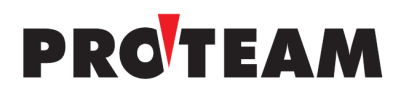 FORMULARZ REKRUTACYJNYStanowisko: FORMIERZ TWORZYW SZTUCZNYCH / LAMINIARZI. DANE PODSTAWOWE - proszę wypełnić szare pola.II. Poziom znajomości języka obcego - proszę zaznaczyć właściwe i/lub uzupełnić inny językIII. Doświadczenie przy materiałach - proszę zaznaczyć właściwe i/lub uzupełnić szare pola pozostałymi materiałami, przy których ma Pan(i) doświadczenie roboczeIV. Doświadczenie zawodowe - proszę zaznaczyć właściwe i/lub uzupełnić szare pola pozostałymi czynnościami, przy których ma Pan(i) doświadczenie roboczeV. Umiejętności - proszę zaznaczyć właściwe i/lub uzupełnić szare pola pozostałymi czynnościami, przy których ma Pan(i) doświadczenie robocze.VI. Obszar dotychczasowej pracy - proszę zaznaczyć właściwe i/lub uzupełnić szare pola pozostałymi obszarach, którymi Pan(i) się zajmował(a).VII. Źródło pozyskania informacji o Firmie - proszę zaznaczyć właściwe i/lub uzupełnić szare pola pozostałymi źródłami, z których dowiedział(a) się Pan(i) o naszej Firmie.,,Wyrażam zgodę na przetwarzanie moich danych osobowych w celu i zakresie niezbędnym w procesie rekrutacji zgodnie z art. 6 ust. 1 lit. a Rozporządzenia Parlamentu Europejskiego i Rady (UE) 2016/679 z dnia 27 kwietnia 2016 r. w sprawie ochrony osób fizycznych w związku z przetwarzaniem danych osobowych i w sprawie swobodnego przepływu takich danych oraz uchylenia dyrektywy 95/46/WE (ogólne rozporządzenie o ochronie danych).Wyrażam również zgodę na przetwarzanie moich danych osobowych na potrzeby przyszłych rekrutacji."Imię i nazwiskoData urodzeniaAdresTelefonALBOE-mailJęzykBrak znajomościPodstawowyKomunikatywnyBiegłyNiemieckiAngielskiInny:       mata szklanaprepregpoliesterżywice niepalnerowingżywice epoxydowekevlarklejecarbonszpachlelaminowanie ręczneRTMlaminowanie natryskowemontażvakuumfinishinfuzjaobróbkaCzytanie rysunku technicznegoObsługa aplikatoraBudowa i regeneracja formNakładanie żelkotu ręcznieBudowa modeliNakładanie żelkotu pistoletemSzeftowanie (stopniowanie)Cięcie materiałuCięcie laminatu flexemWiercenie w laminacieŁopaty do elektrowni wiatr.FiguryGondole do elektr. wiatr.RurySpinnery do elektr. wiatr.BasenyŁodzieWanny, zlewyElementy samochodoweZbiornikiInternetRadioPrasaInne:      Ogłoszenie w       z polecenia